5TH Class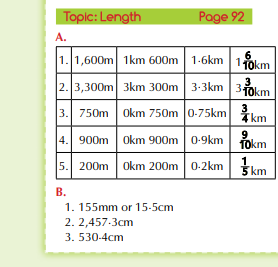 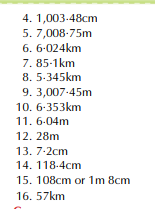 6th Class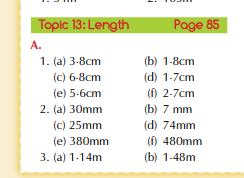 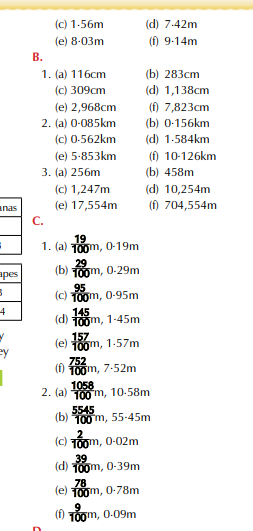 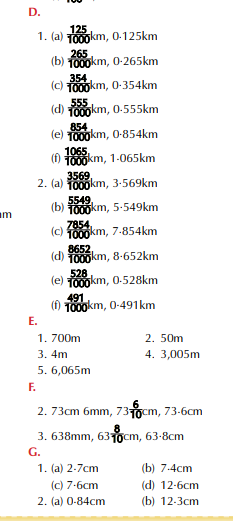 